VILNIAUS RAJONO SAVIVALDYBĖS TARYBASPRENDIMAS
DĖL 2020-2021 MOKSLO METŲ VILNIAUS RAJONO SAVIVALDYBĖS ŠVIETIMO ĮSTAIGŲ PRIEŠMOKYKLINIO UGDYMO ORGANIZAVIMO MODELIŲ PATVIRTINIMO2020 m. balandžio 3 d. Nr. T3-85
VilniusVadovaudamasi Lietuvos Respublikos vietos savivaldos įstatymo 7 straipsnio 7 punktu, Lietuvos Respublikos švietimo įstatymo 8 straipsnio 2 dalimi, Priešmokyklinio ugdymo tvarkos aprašo, patvirtinto Lietuvos Respublikos švietimo ir mokslo ministro 2013 m. lapkričio 21 d. įsakymu Nr. V-1106, 7.1. papunkčiu, Priėmimo į valstybinę ir savivaldybės bendrojo ugdymo mokyklą, profesinio mokymo įstaigą bendrųjų kriterijų sąrašo, patvirtinto Lietuvos Respublikos švietimo ir mokslo ministro 2004 d. birželio 25 d. įsakymu Nr. ISAK-1019, 3 punktu bei atsižvelgdama į Vilniaus rajono savivaldybės ikimokyklinio ir bendrojo ugdymo mokyklų priešmokyklinio ugdymo organizavimo modelių aprašą, patvirtintą Vilniaus rajono savivaldybės tarybos 2014 m. kovo 28 d. sprendimu Nr. T3-99 „Dėl Vilniaus rajono savivaldybės ikimokyklinio ir bendrojo ugdymo mokyklų priešmokyklinio ugdymo organizavimo modelių aprašo patvirtinimo“, Vilniaus rajono savivaldybės taryba  nusprendžia: 1. Patvirtinti Vilniaus rajono savivaldybės ikimokyklinio ir bendrojo ugdymo mokyklų priešmokyklinio ugdymo organizavimo modelius 2020-2021m. m.2. Įpareigoti švietimo įstaigų vadovus:2.1 modeliuose įteisintą nuostatą dėl minimalaus ir maksimalaus vaikų skaičiaus grupėje taikyti formuojant priešmokyklinio ugdymo grupes 2020-2021 m. m.;2.2 vadovautis patvirtintais ikimokyklinio ir bendrojo ugdymo mokyklų priešmokyklinio ugdymo organizavimo modeliais savo vadovaujamoje švietimo įstaigoje ir atsižvelgiant į patvirtintus priešmokyklinio ugdymo organizavimo modelius rengti ir tvirtinti priešmokyklinio ugdymo pedagogo(-ų) pareigybės(-ių) aprašymą(-us) bei darbo grafiką(-us);2.3 informuoti tėvus (globėjus) apie savo vadovaujamoje švietimo įstaigoje patvirtintą(-us) priešmokyklinio ugdymo organizavimo modelį(-ius).3. Šį sprendimą teisės aktų nustatyta tvarka skelbti Teisės aktų registre ir Vilniaus rajono savivaldybės tinklalapyje.Savivaldybės merė	Marija RekstParengė Švietimo skyriaus vyriausioji specialistėN. Ragucka						PATVIRTINTA						Vilniaus rajono savivaldybės						tarybos 2020 m. balandžio 3 d.						sprendimu Nr.T3-85Vilniaus rajono savivaldybės švietimo įstaigų priešmokyklinio ugdymoorganizavimo modeliai 2020-2021 m. m.___________________________Eil. Nr.Įstaigos pavadinimasPriešmokyklinio ugdymo grupių skaičiusPriešmokyklinio ugdymo organizavimo modeliaiGIMNAZIJOS:GIMNAZIJOS:GIMNAZIJOS:GIMNAZIJOS:1.Vilniaus r. Avižienių gimnazija11I modelisV modelis2.Vilniaus r. Bezdonių Julijaus Slovackio gimnazija1III modelis3.Vilniaus r. Buivydžių Tadeušo Konvickio gimnazijos Buivydžių ikimokyklinio ugdymo skyrius1V modelis4.Vilniaus r. Egliškių šv. Jono Bosko gimnazija1II modelis5.Vilniaus r. Juodšilių šv. Uršulės Leduchovskos gimnazija1V modelis6.Vilniaus r. Kalvelių „Aušros“ gimnazija1II modelis7.Vilniaus r. Kalvelių Stanislavo Moniuškos gimnazija1V modelis8.Vilniaus r. Maišiagalos kun. Juzefo Obrembskio gimnazija1III modelis9. Vilniaus r. Maišiagalos Lietuvos didžiojo kunigaikščio Algirdo gimnazija1II modelis10.Vilniaus r. Marijampolio Meilės Lukšienės gimnazija1II modelis11.Vilniaus r. Mickūnų gimnazija2II modelis12.Vilniaus r. Nemėžio šv. Rapolo Kalinausko gimnazija21I modelisV modelis12.1Vilniaus r. Nemėžio šv. Rapolo Kalinausko gimnazijosGrigaičių pradinio ugdymo skyrius1III modelis13.Vilniaus r. Paberžės šv. Stanislavo Kostkos gimnazija1V modelis13.1.Vilniaus r. Paberžės šv. Stanislavo Kostkos gimnazijos Pikeliškių pradinio ugdymo skyrius1III modelis13.2.Vilniaus r. Paberžės šv. Stanislavo Kostkos gimnazijos skyrius Visalaukės mokykla-daugiafunkcis centras1III modelis14.Vilniaus r. Paberžės „Verdenės“ gimnazija1II modelis15.Vilniaus r. Pagirių gimnazijos Keturiasdešimt Totorių pagrindinio ugdymo skyrius2III modelis16.Vilniaus r. Rudaminos Ferdinando Ruščico gimnazija21II modelis III modelis17.Vilniaus r. Rudaminos „Ryto“ gimnazija12I modelisII modelis18.Vilniaus r. Rukainių gimnazija1II modelis19.Vilniaus r. Valčiūnų gimnazija1II modelis20.Vilniaus r. Zujūnų gimnazija1II modelis20.1.Vilniaus r. Zujūnų gimnazijos Čekoniškių pagrindinio ugdymo skyrius1III modelisEil. Nr.Įstaigos pavadinimasPriešmokyklinio ugdymo grupių skaičiusPriešmokyklinio ugdymo organizavimo modeliaiPAGRINDINĖS MOKYKLOS:PAGRINDINĖS MOKYKLOS:PAGRINDINĖS MOKYKLOS:PAGRINDINĖS MOKYKLOS:21.Vilniaus r. Bezdonių ,,Saulėtekio“ pagrindinė mokykla1I modelis22.Vilniaus r. Dūkštų pagrindinė mokykla1III modelis23.Vilniaus r. Eitminiškių pagrindinė mokykla1III modelis24.Vilniaus r. Kyviškių pagrindinė mokykla1III modelis25.Vilniaus r. Pakenės Česlovo Milošo pagrindinė mokykla1V modelis26.Vilniaus r. Rakonių pagrindinė mokykla1III modelis26.1.Vilniaus r. Rakonių pagrindinės mokyklos Marijampolio pradinio ugdymo skyrius1III modelis27.Vilniaus r. Riešės šv. Faustinos Kovalskos pagrindinė mokykla2III modelis27.1.Vilniaus r. Riešės šv. Faustinos Kovalskos pagrindinės mokyklos skyrius Karvio mokykla-daugiafunkcis centras1III modelis28.Vilniaus r. Sudervės Mariano Zdziechovskio pagrindinė mokykla1III modelis29. Vilniaus r. Šumsko pagrindinė mokykla1III modelis30. Vilniaus r. Sužionių pagrindinė mokykla1V modelisMOKYKLOS-DAUGIAFUNKCINIAI CENTRAIMOKYKLOS-DAUGIAFUNKCINIAI CENTRAIMOKYKLOS-DAUGIAFUNKCINIAI CENTRAIMOKYKLOS-DAUGIAFUNKCINIAI CENTRAI31.Vilniaus r. Mostiškių mokykla-daugiafunkcis centras1V modelisPRADINĖS MOKYKLOS:PRADINĖS MOKYKLOS:PRADINĖS MOKYKLOS:PRADINĖS MOKYKLOS:32.Vilniaus r. Buivydiškių pradinė mokykla1II modelis33.Vilniaus r. Veriškių pradinė mokykla1III modelisMOKYKLOS-DARŽELIAI:MOKYKLOS-DARŽELIAI:MOKYKLOS-DARŽELIAI:MOKYKLOS-DARŽELIAI:34.Vilniaus r. Skaidiškių mokykla-darželis2II modelis35.Vilniaus r. Vaidotų mokykla-darželis2III modelisVAIKŲ DARŽELIAI:VAIKŲ DARŽELIAI:VAIKŲ DARŽELIAI:VAIKŲ DARŽELIAI:36.Vilniaus r. Pagirių „Pelėdžiuko“ vaikų darželis4IV modelis37.Vilniaus r. Nemenčinės vaikų darželis42II modelisIV modelis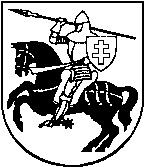 